S5 Fig. Core microbiota of phlebotominae sand flies and Cx. nigripalpus.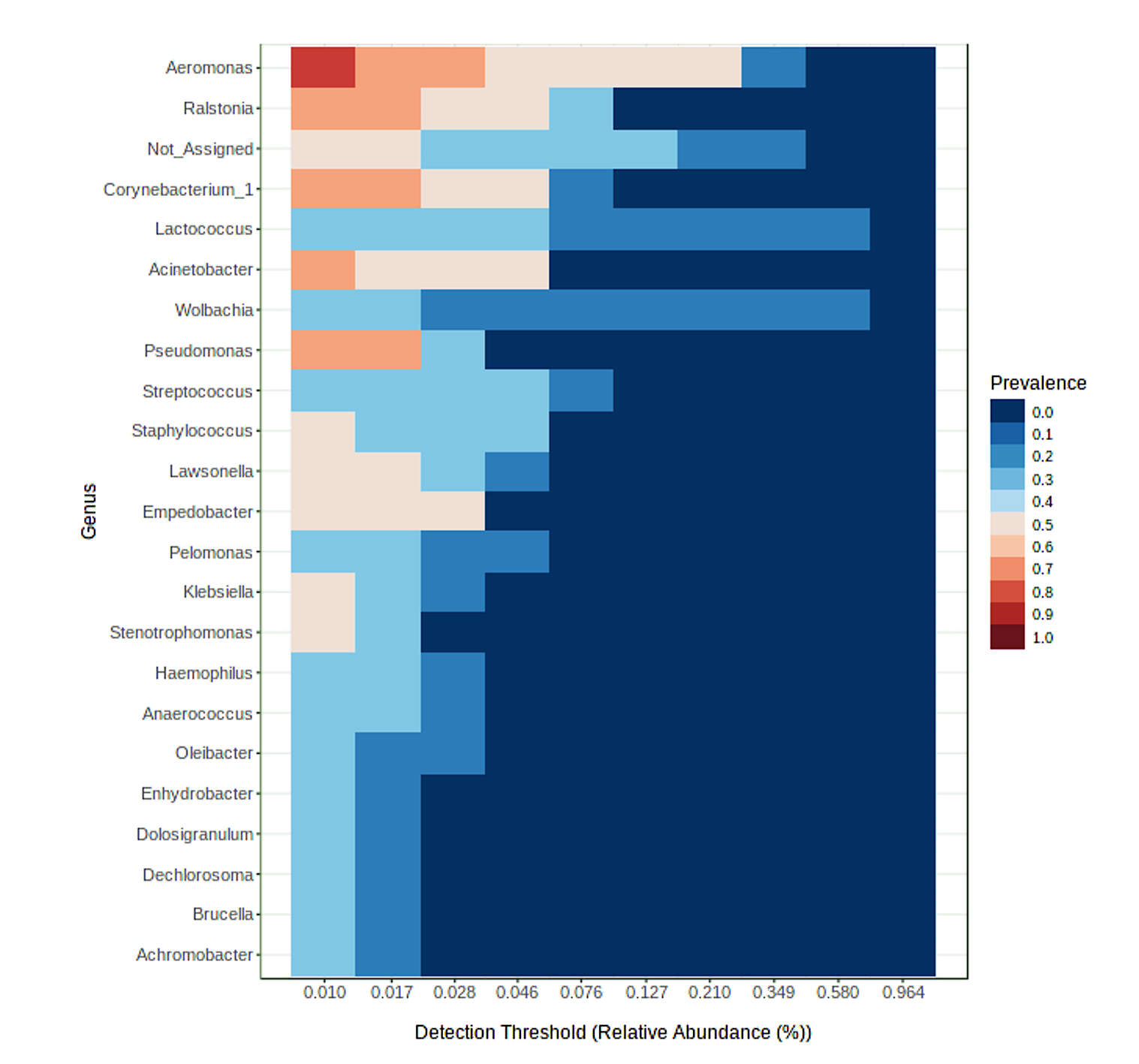 